Julekalender, 2020, af Lotte Salling, fra www.lottesalling.dk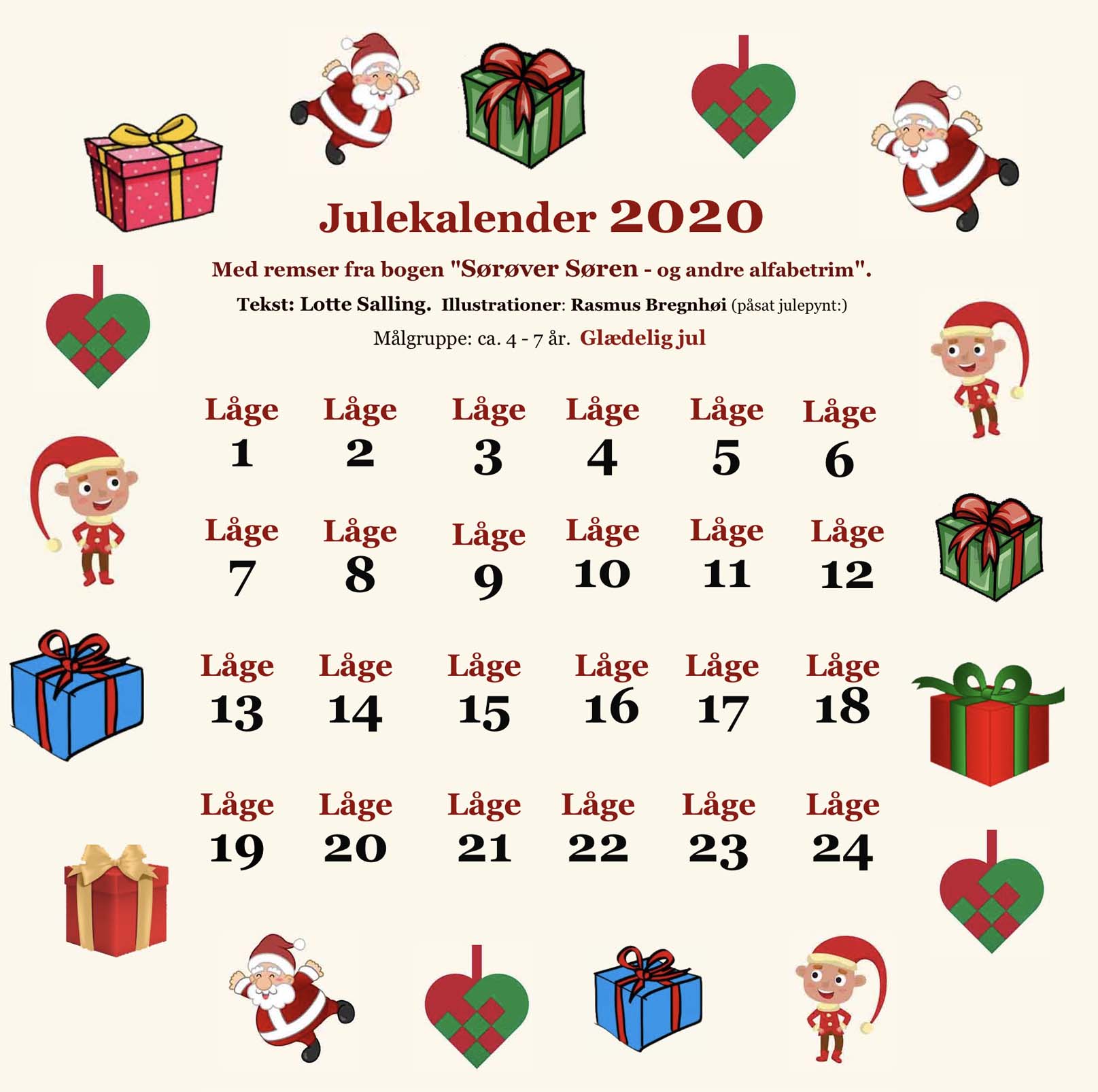 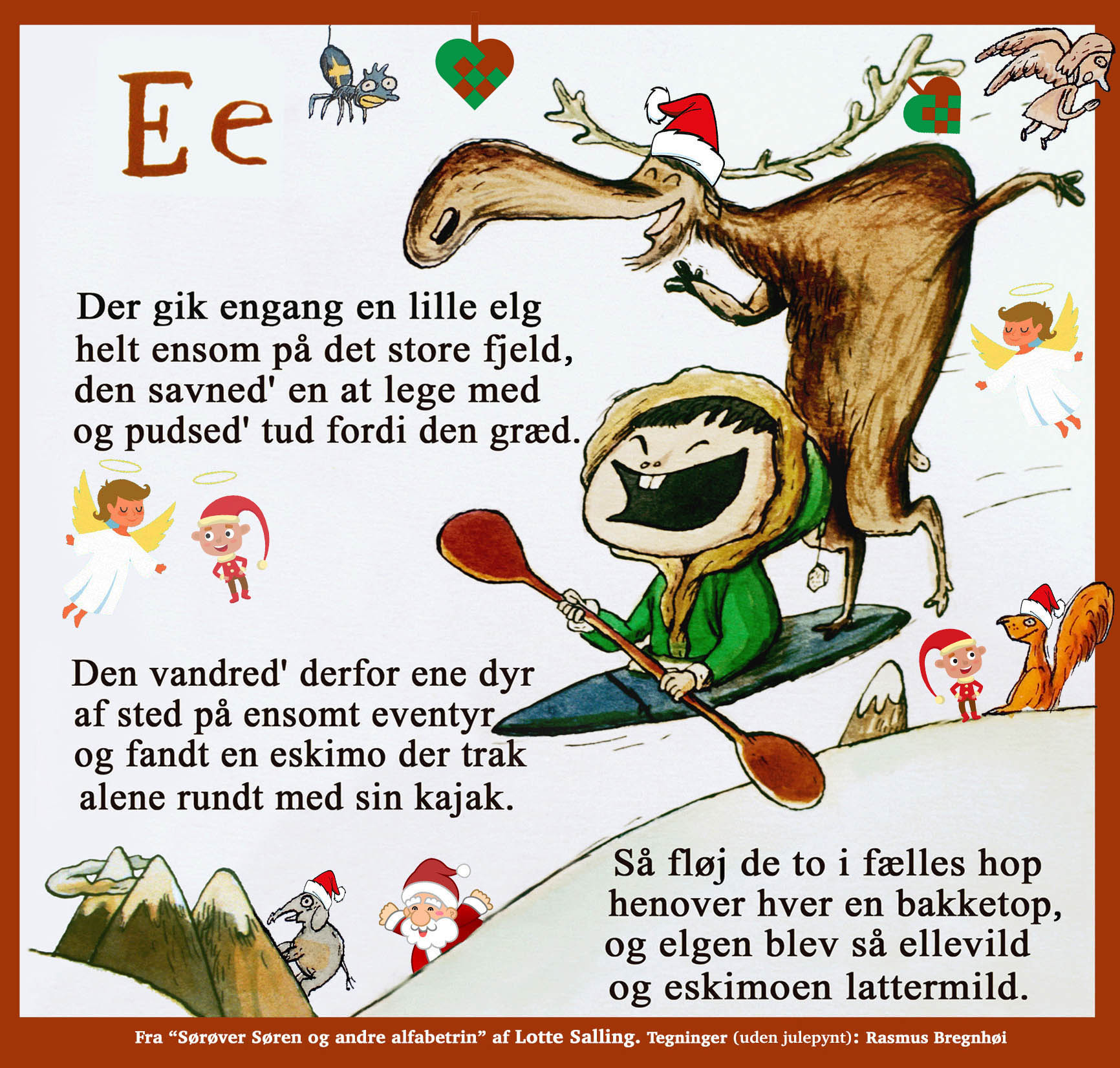 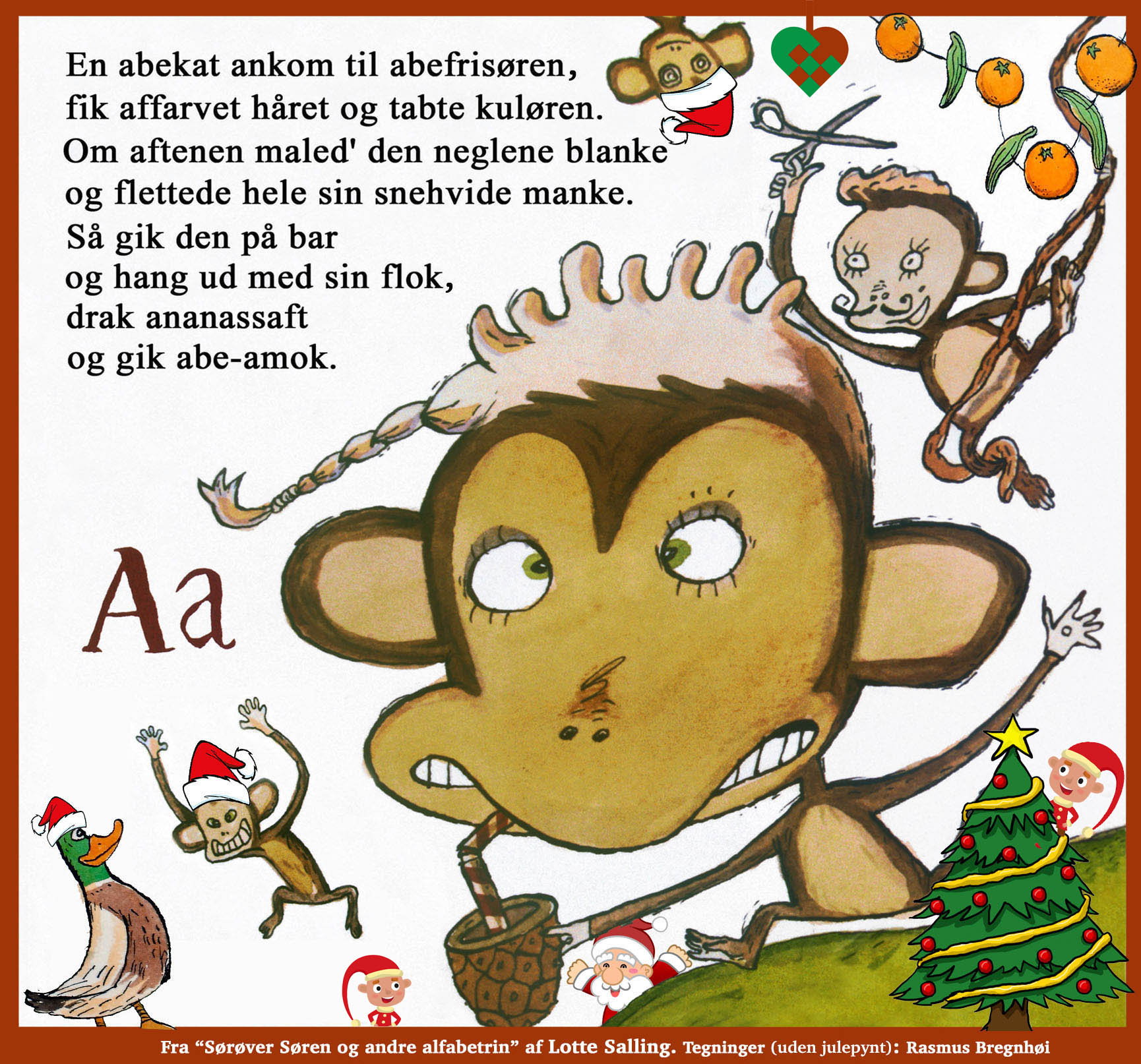 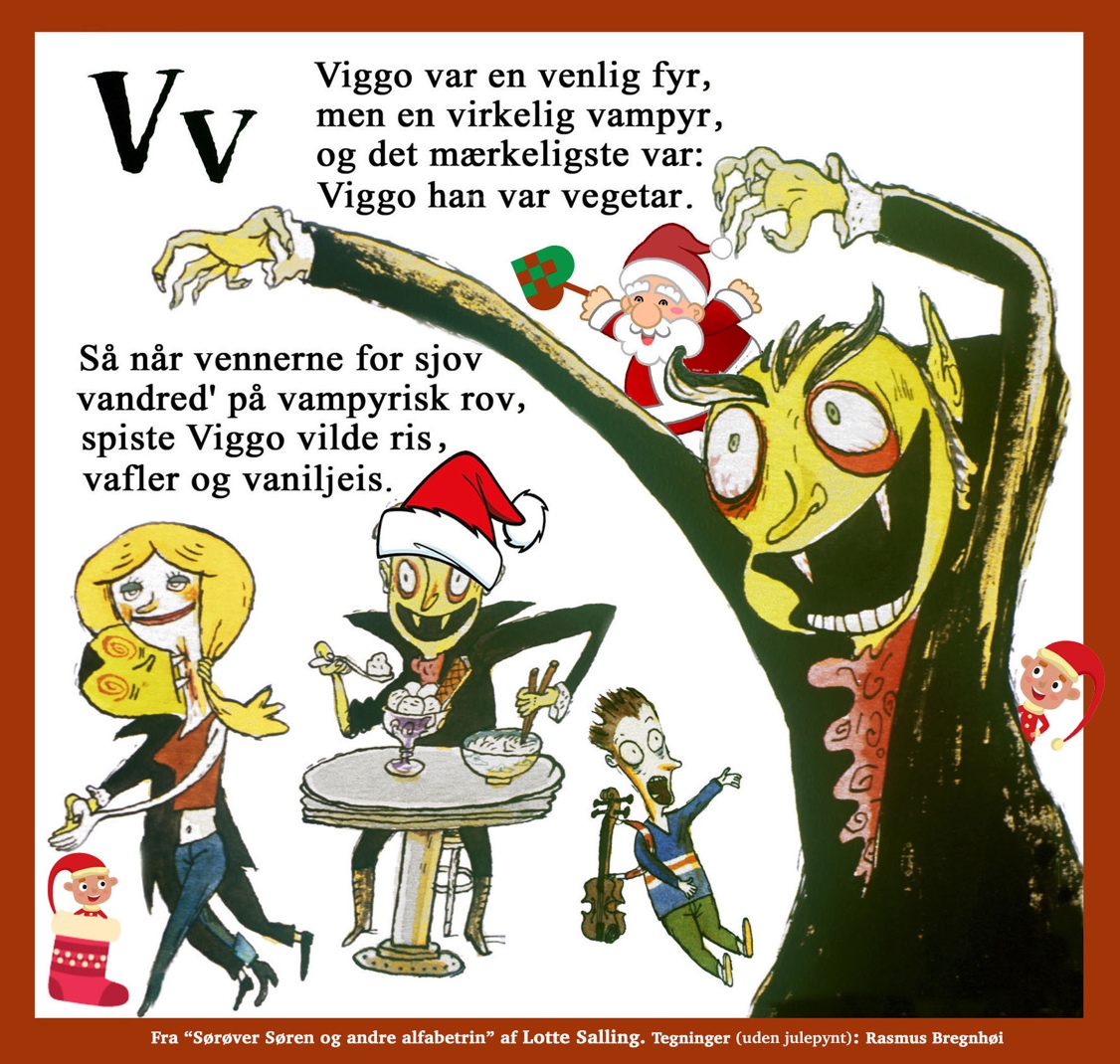 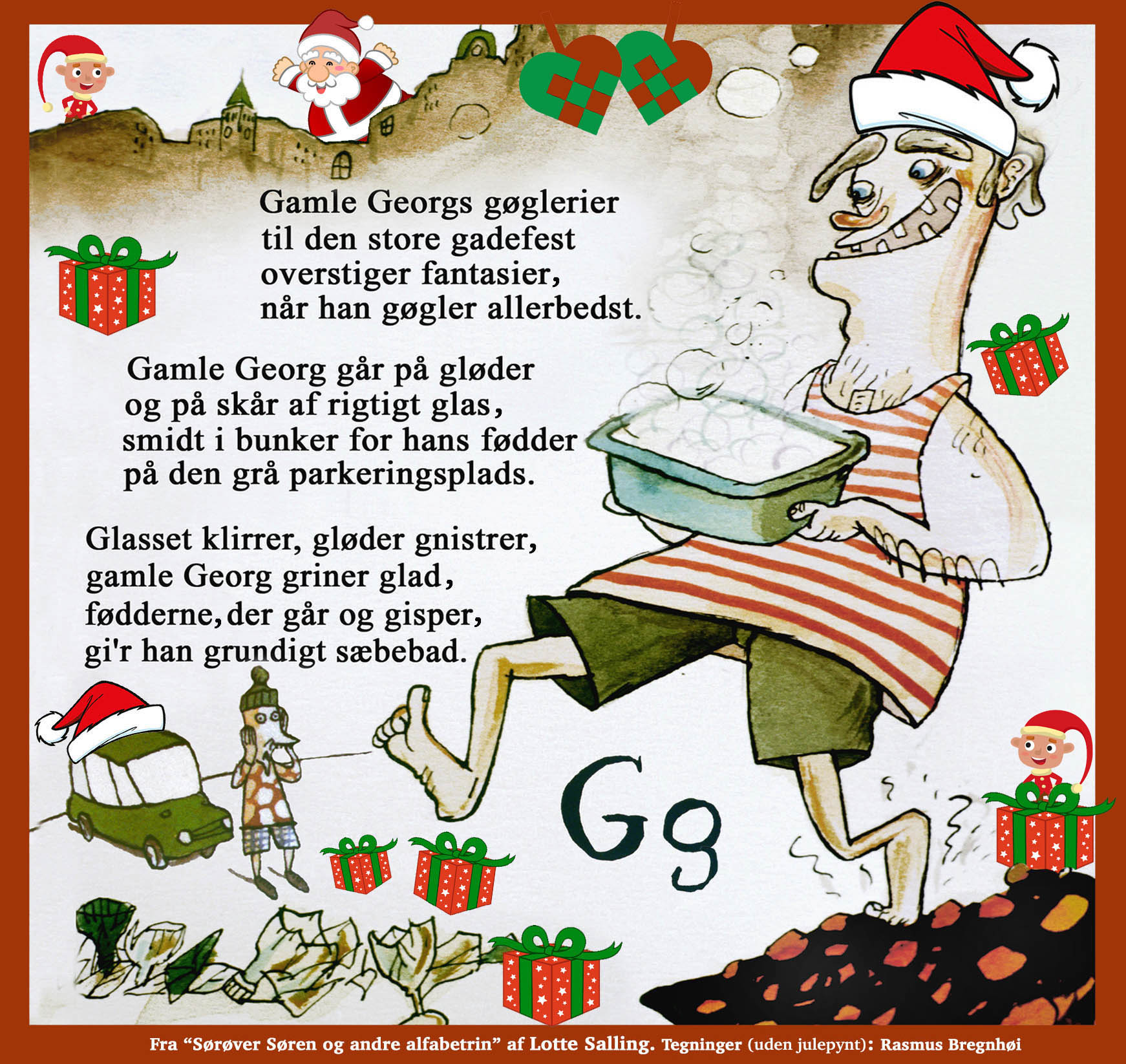 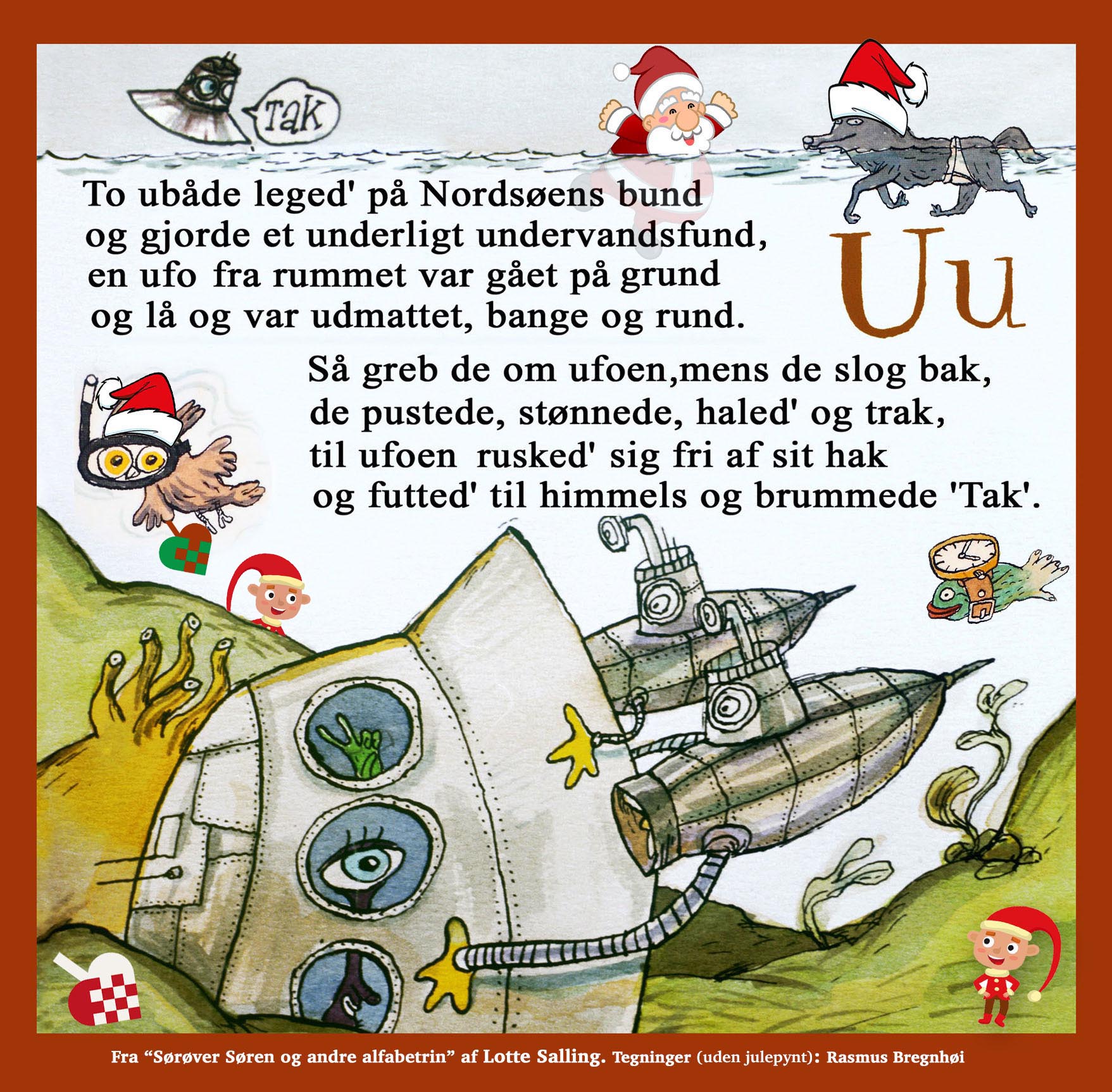 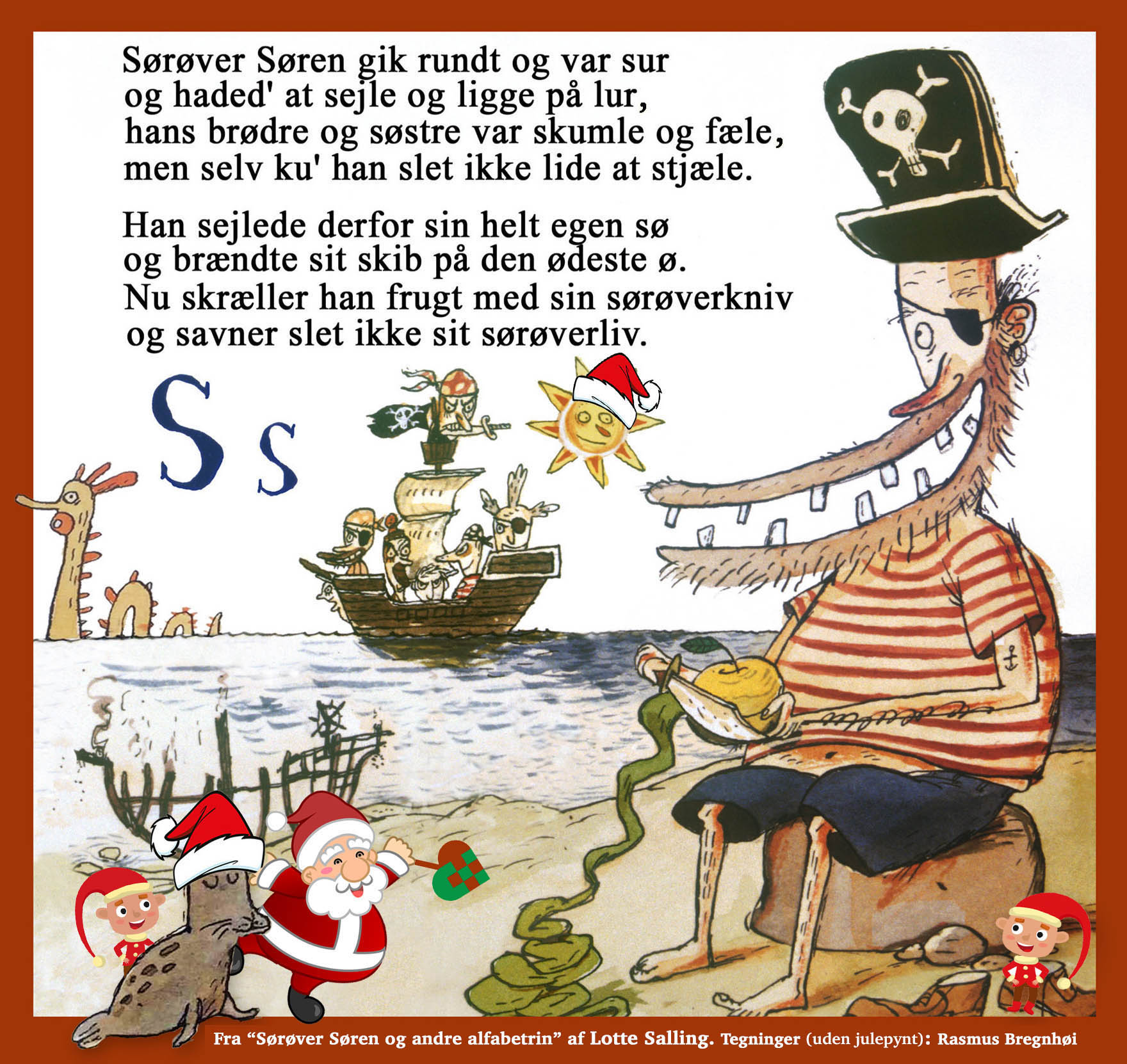 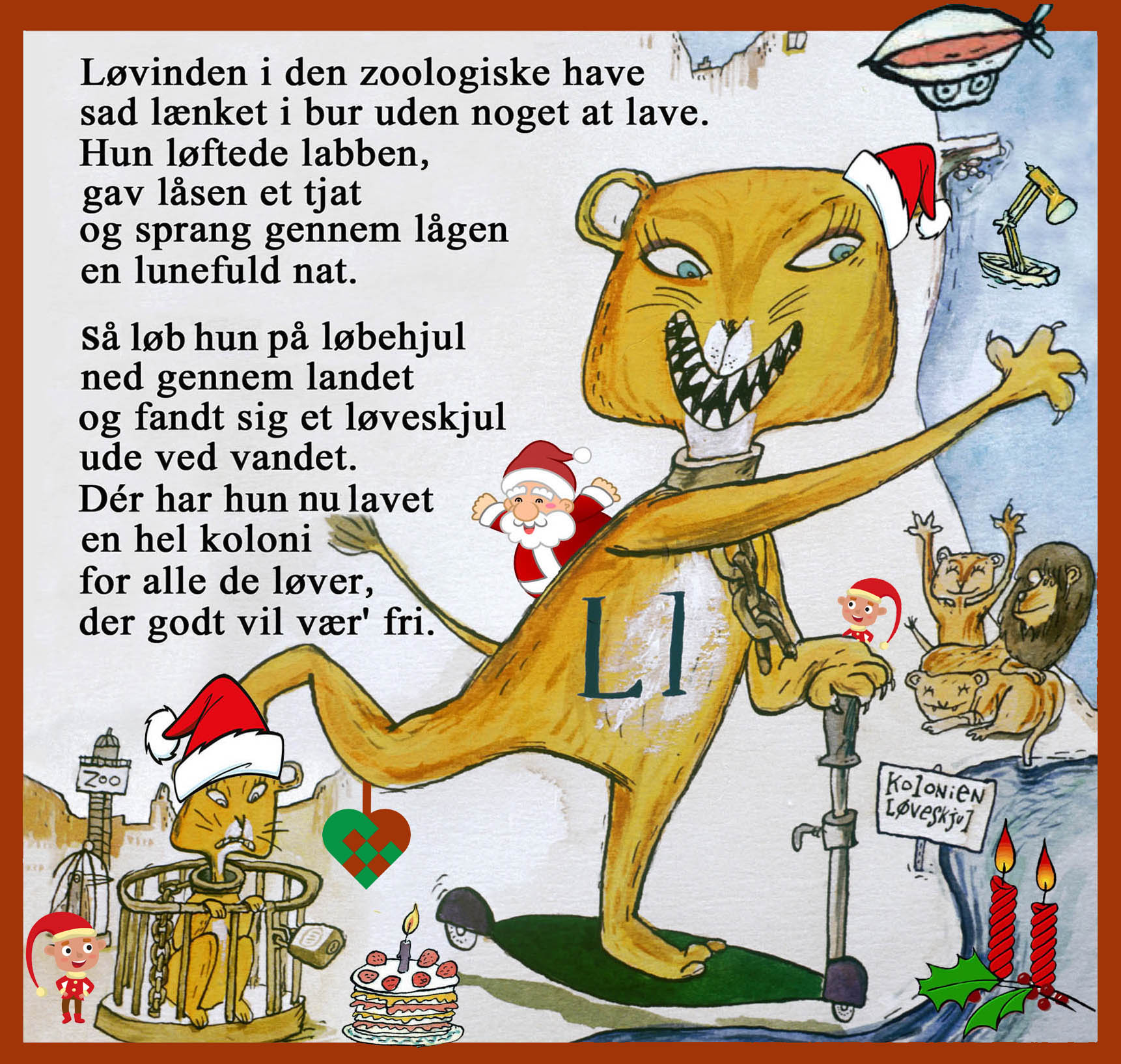 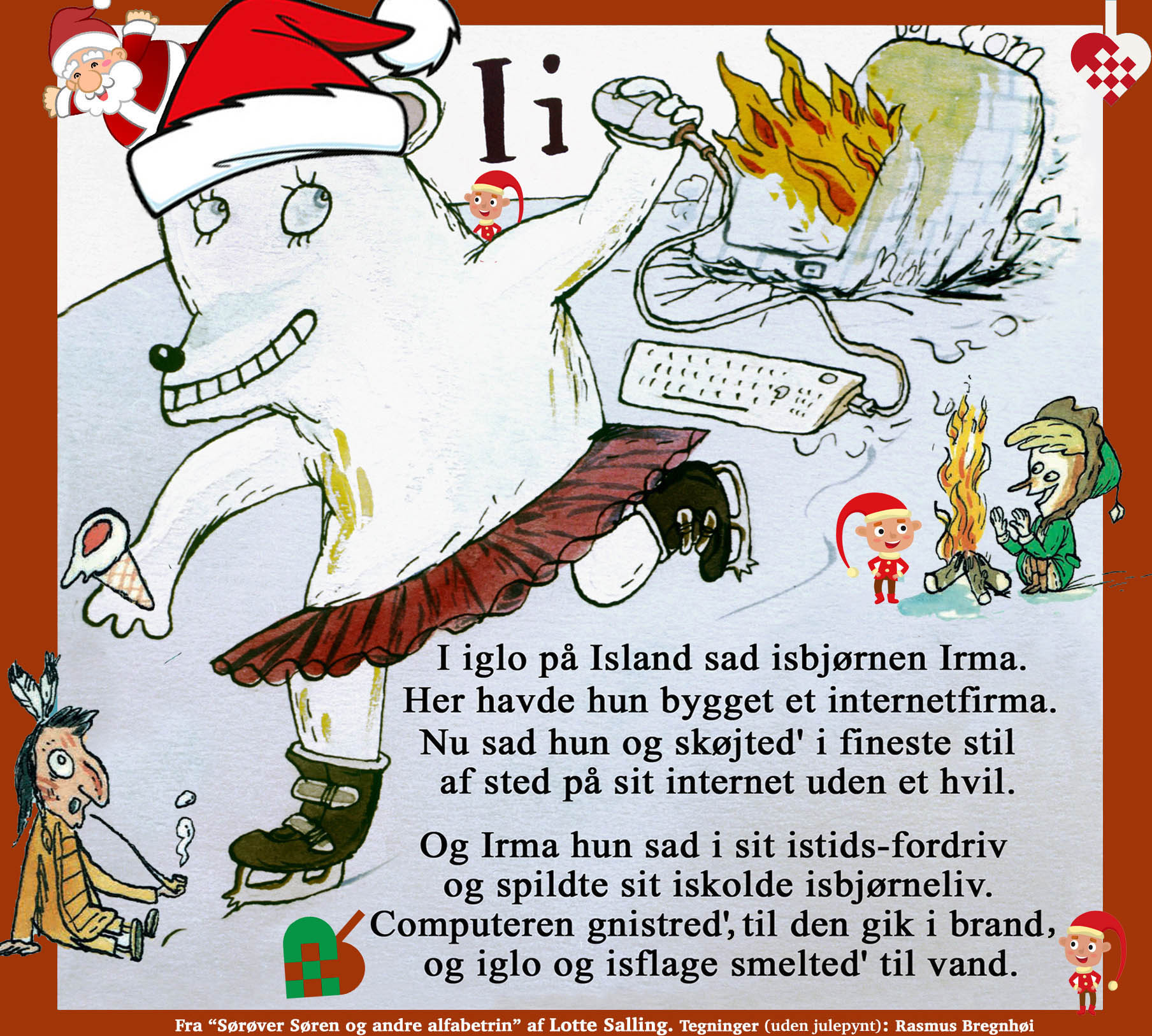 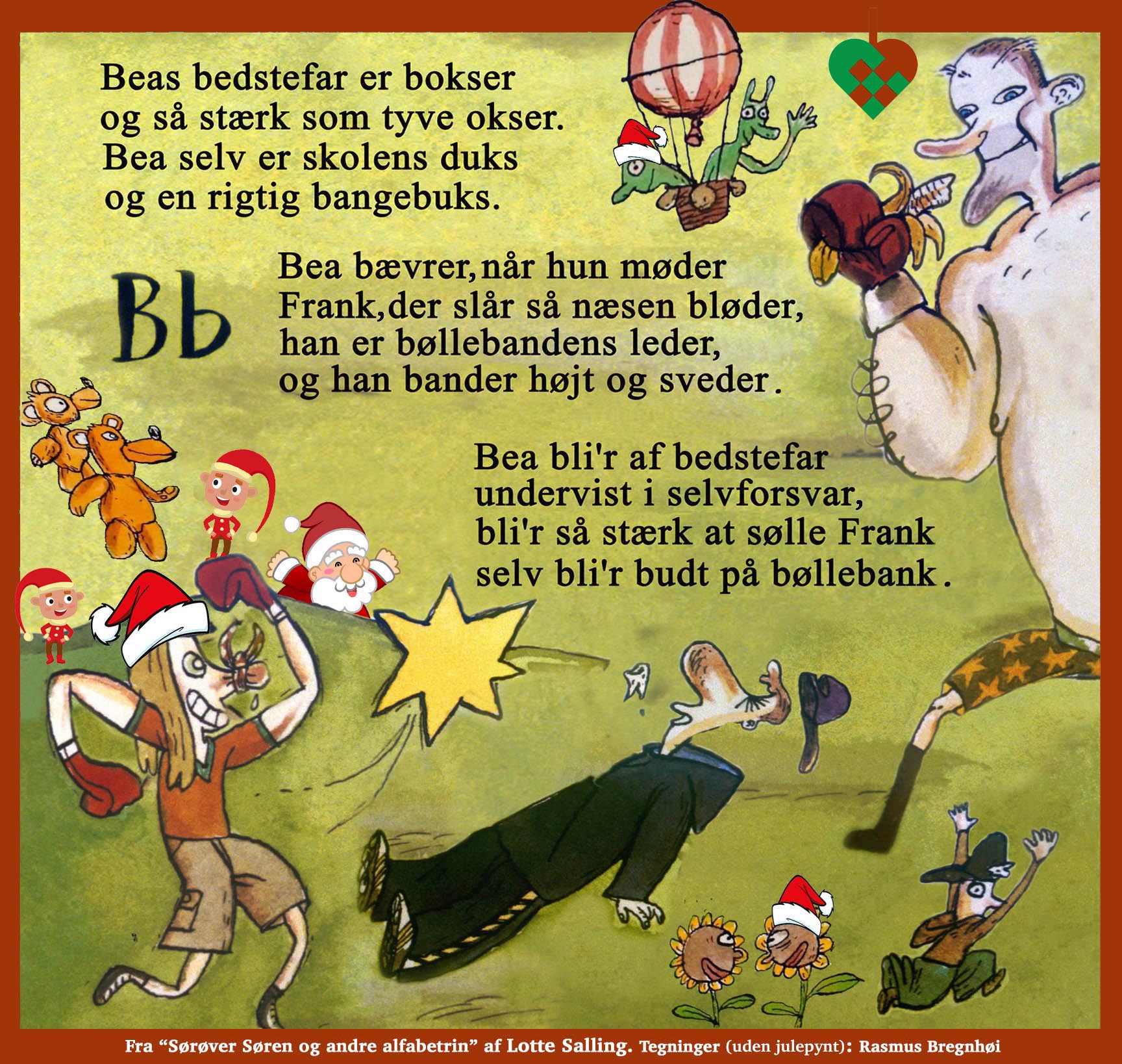 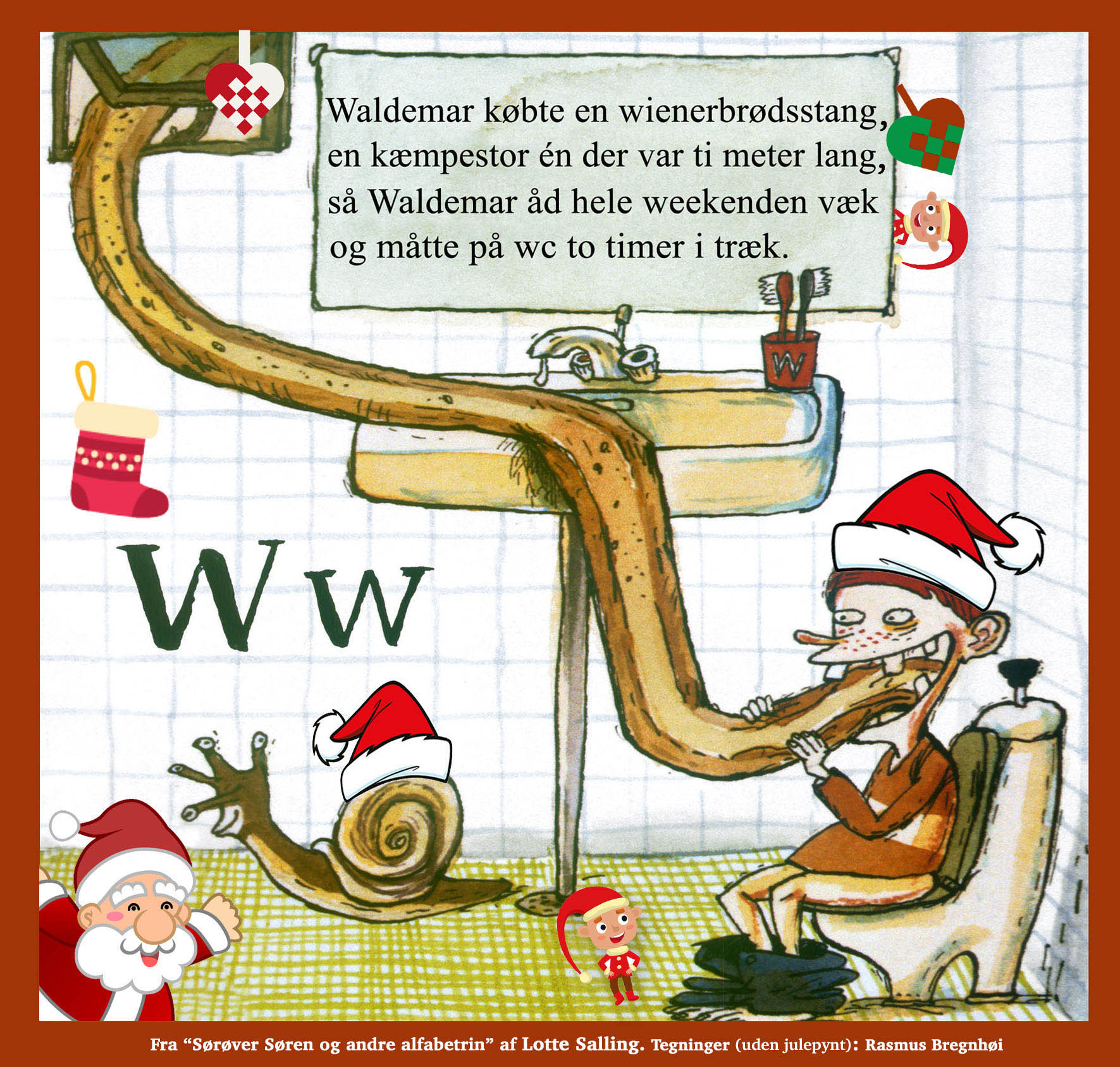 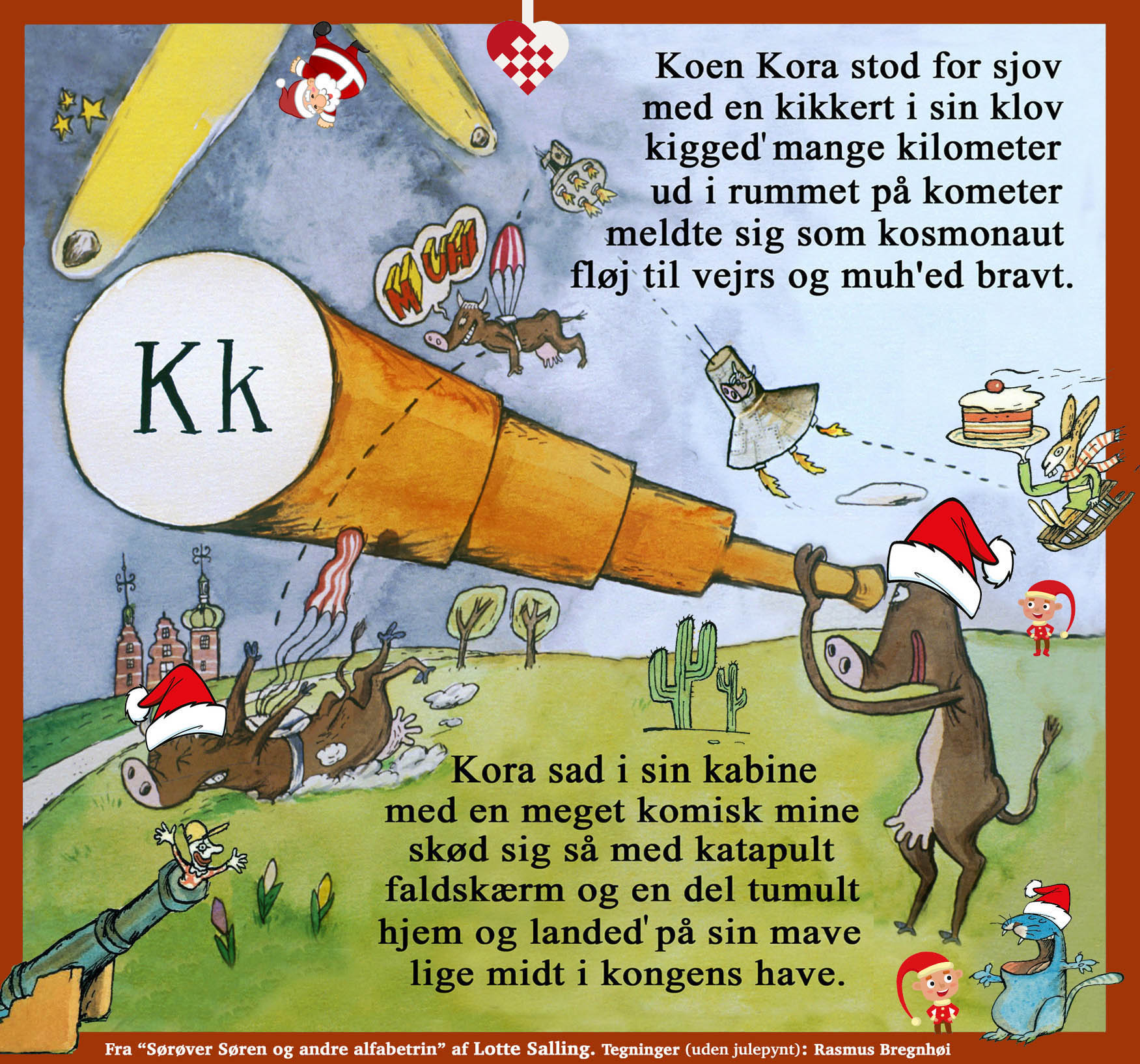 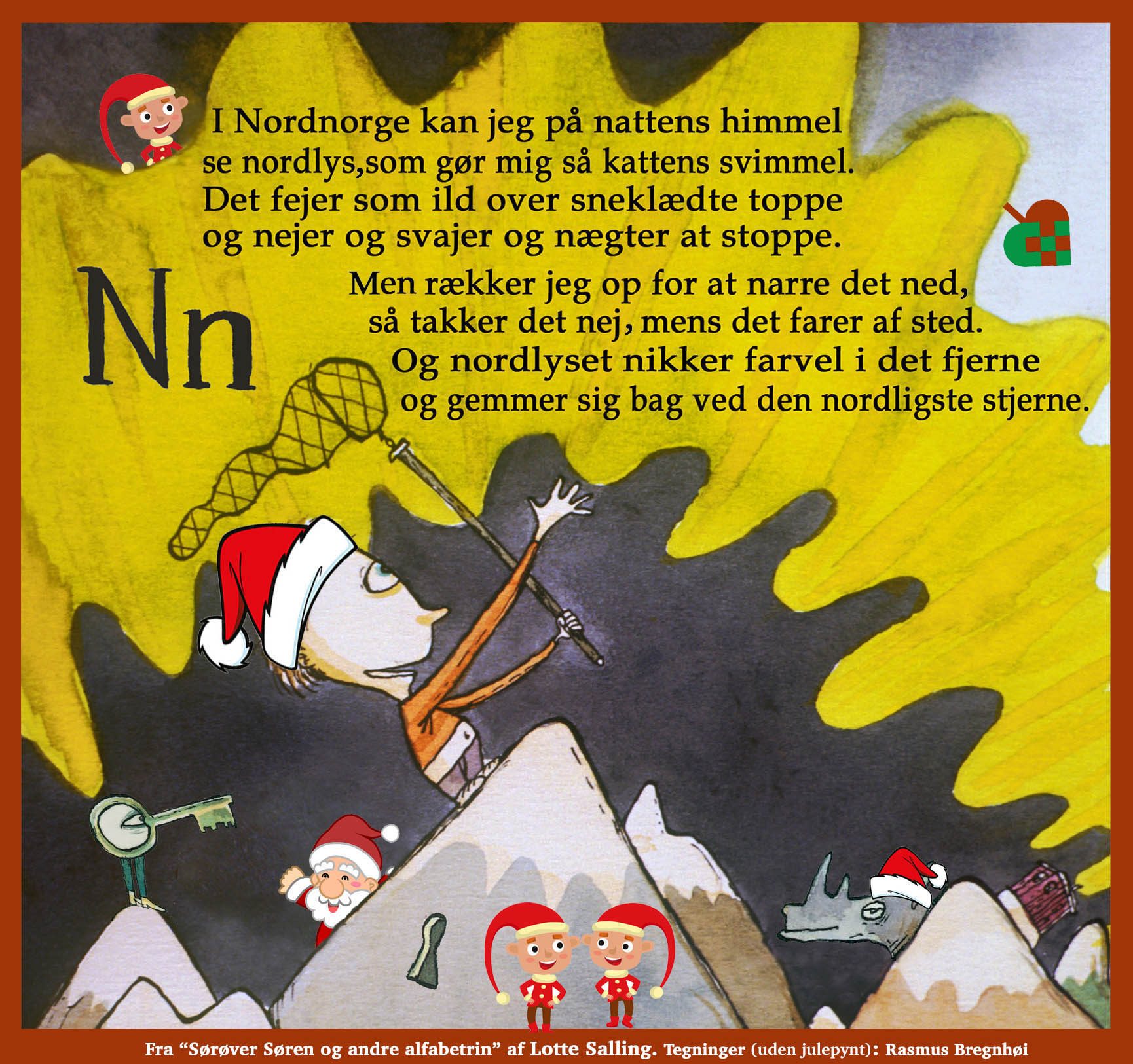 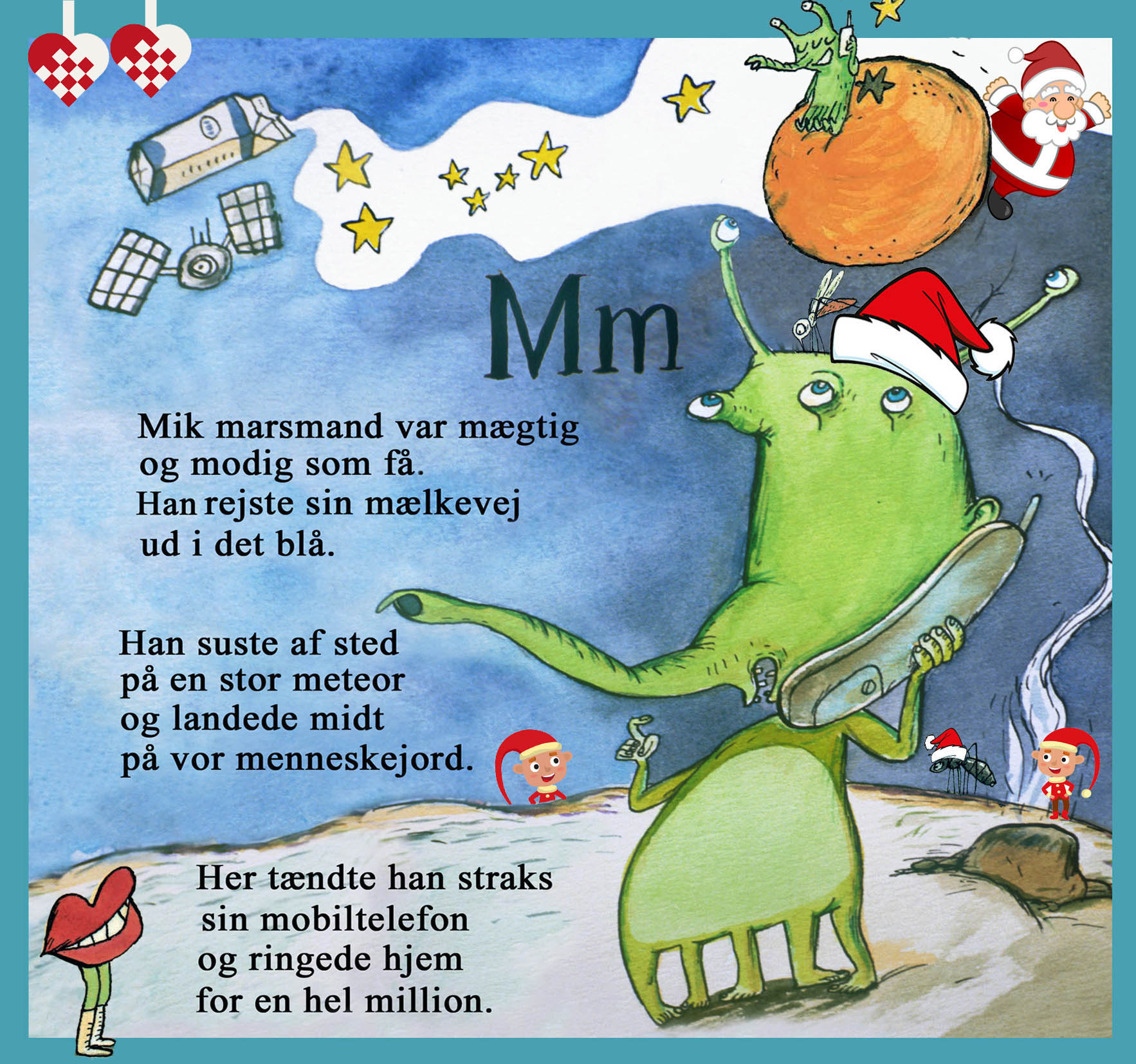 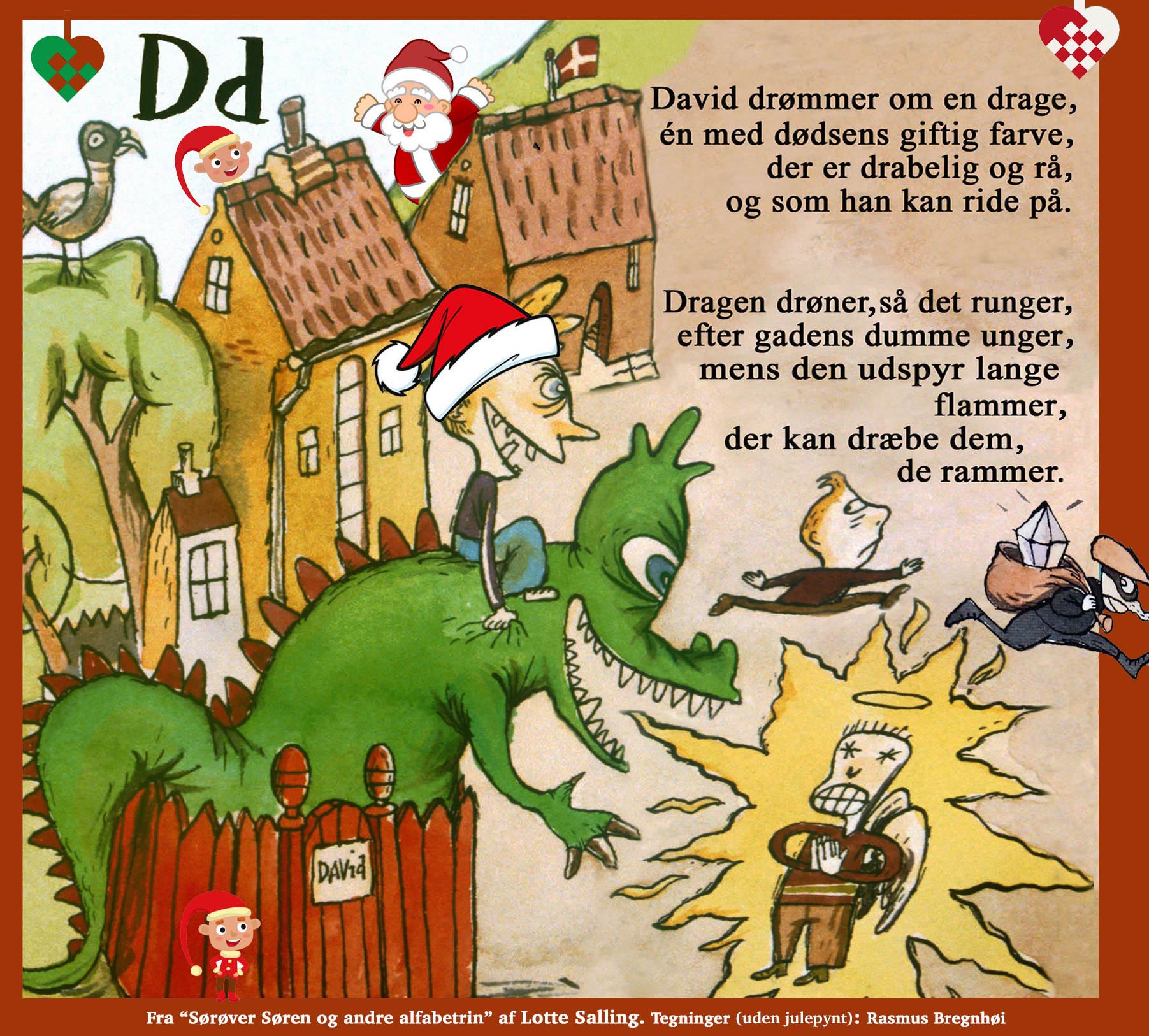 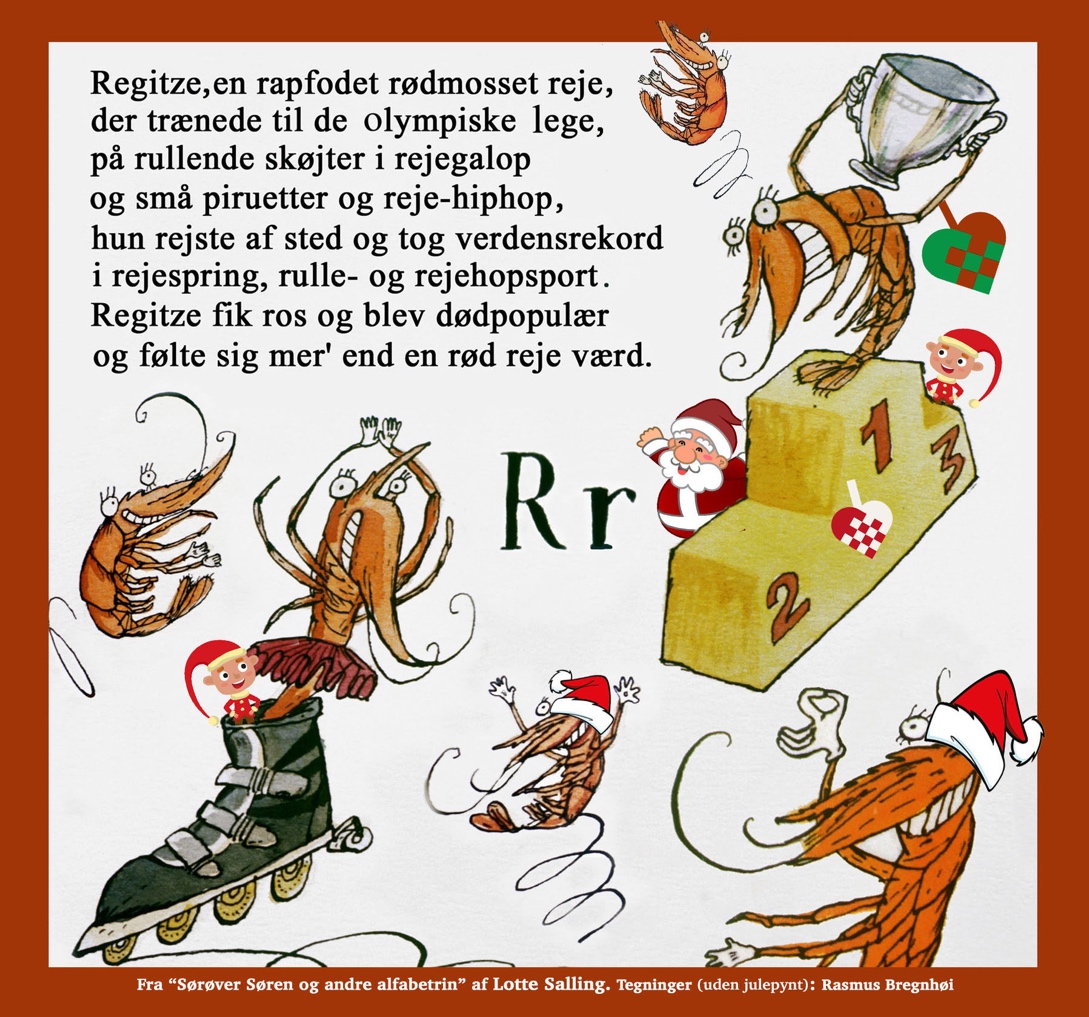 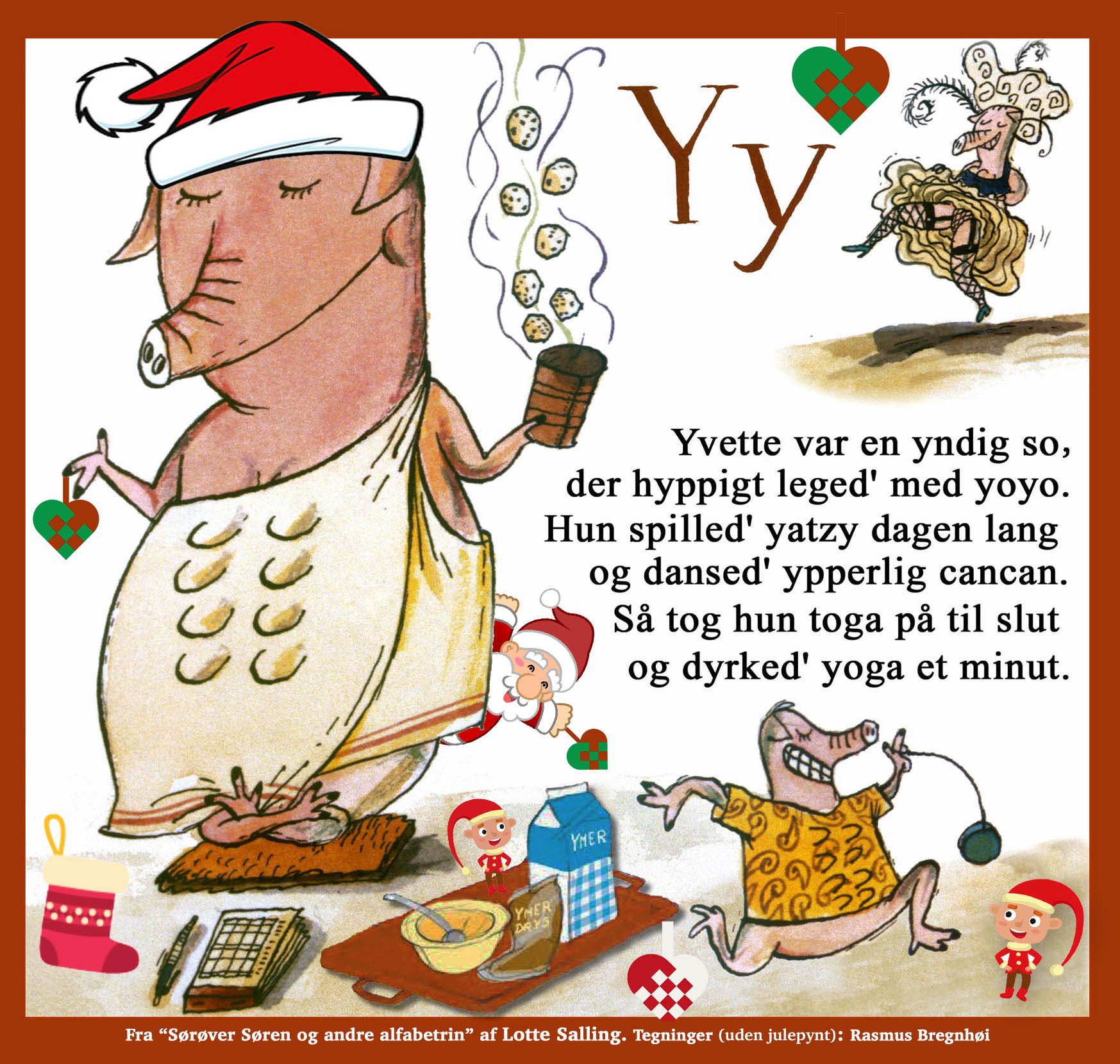 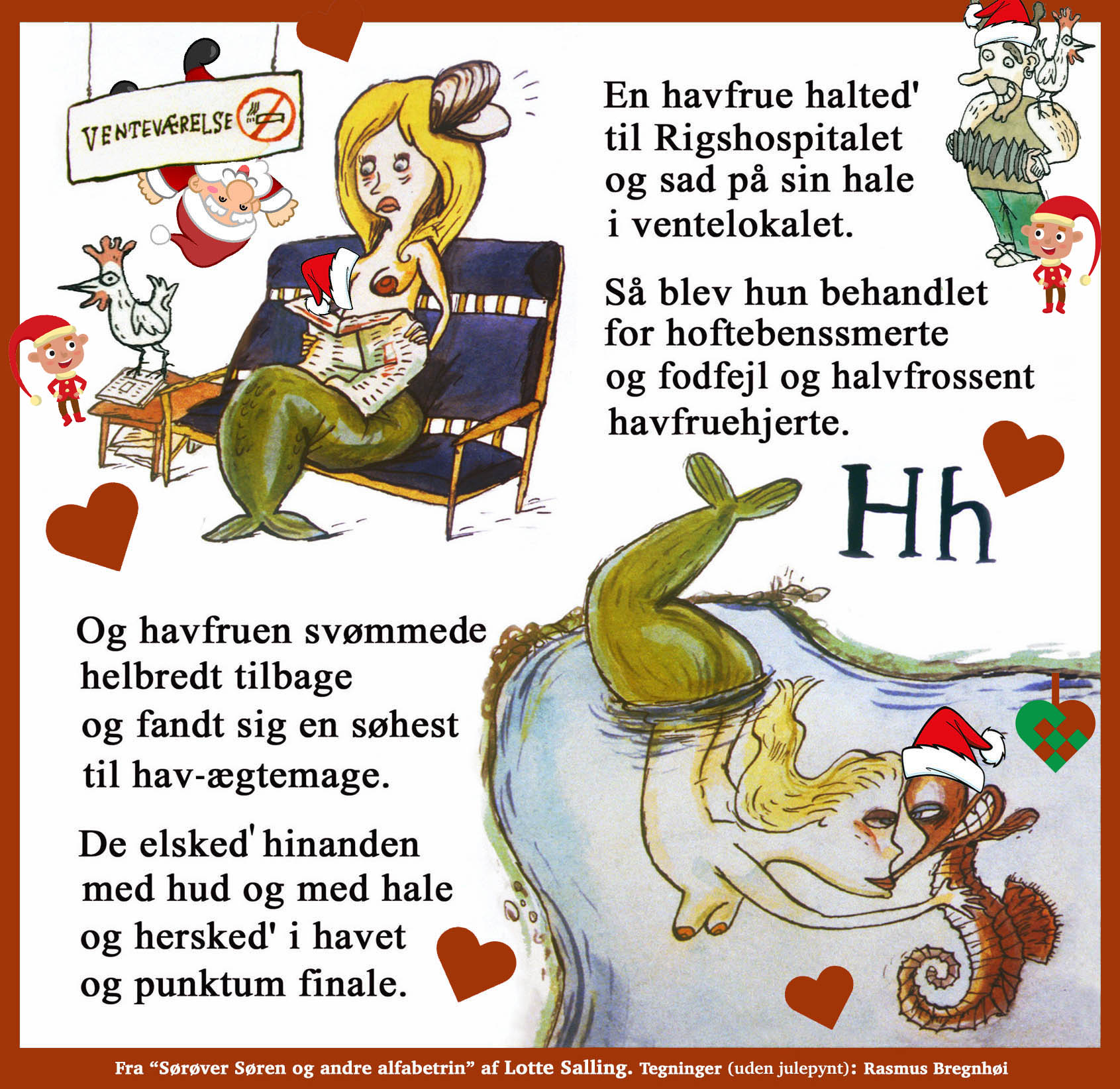 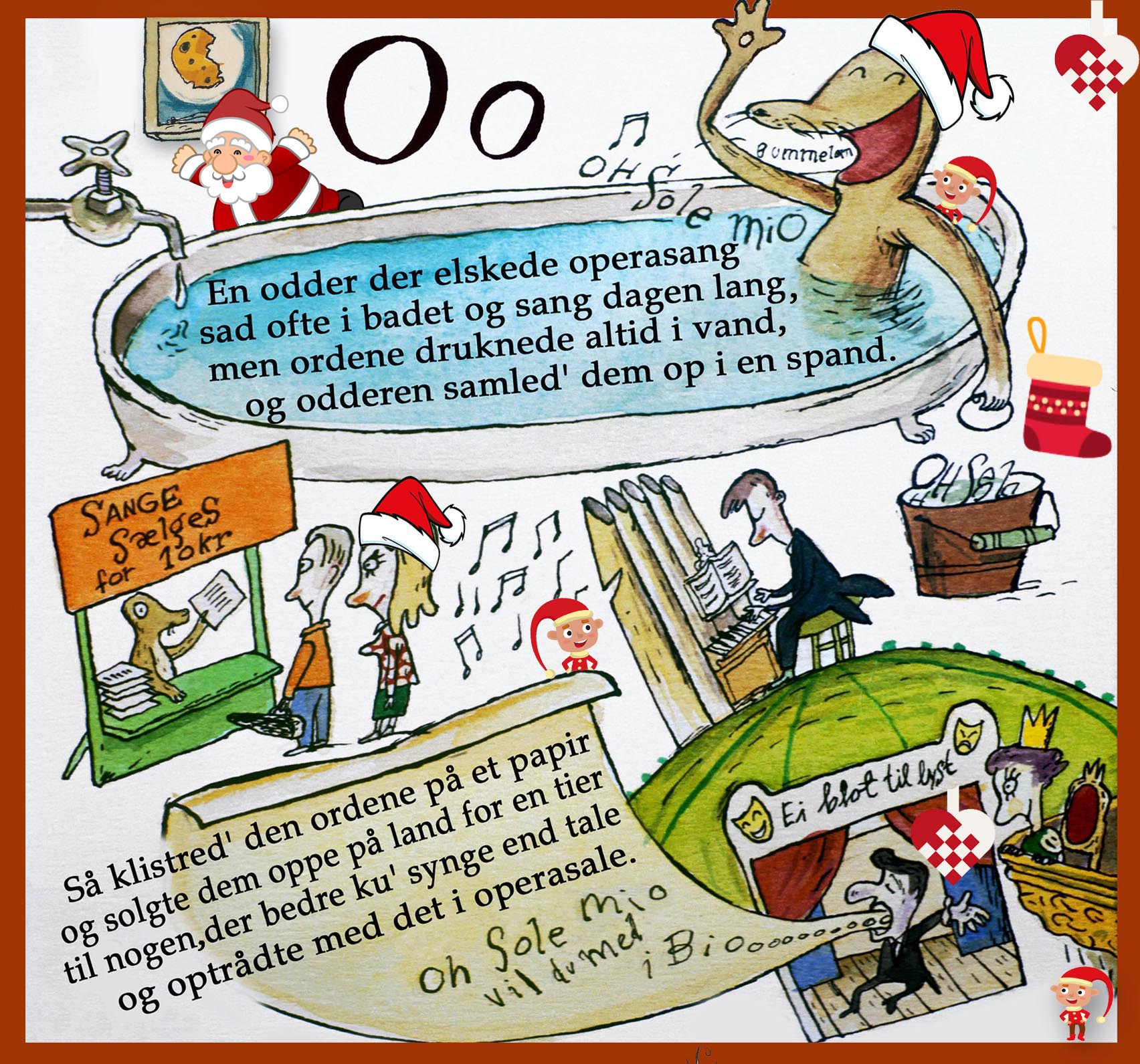 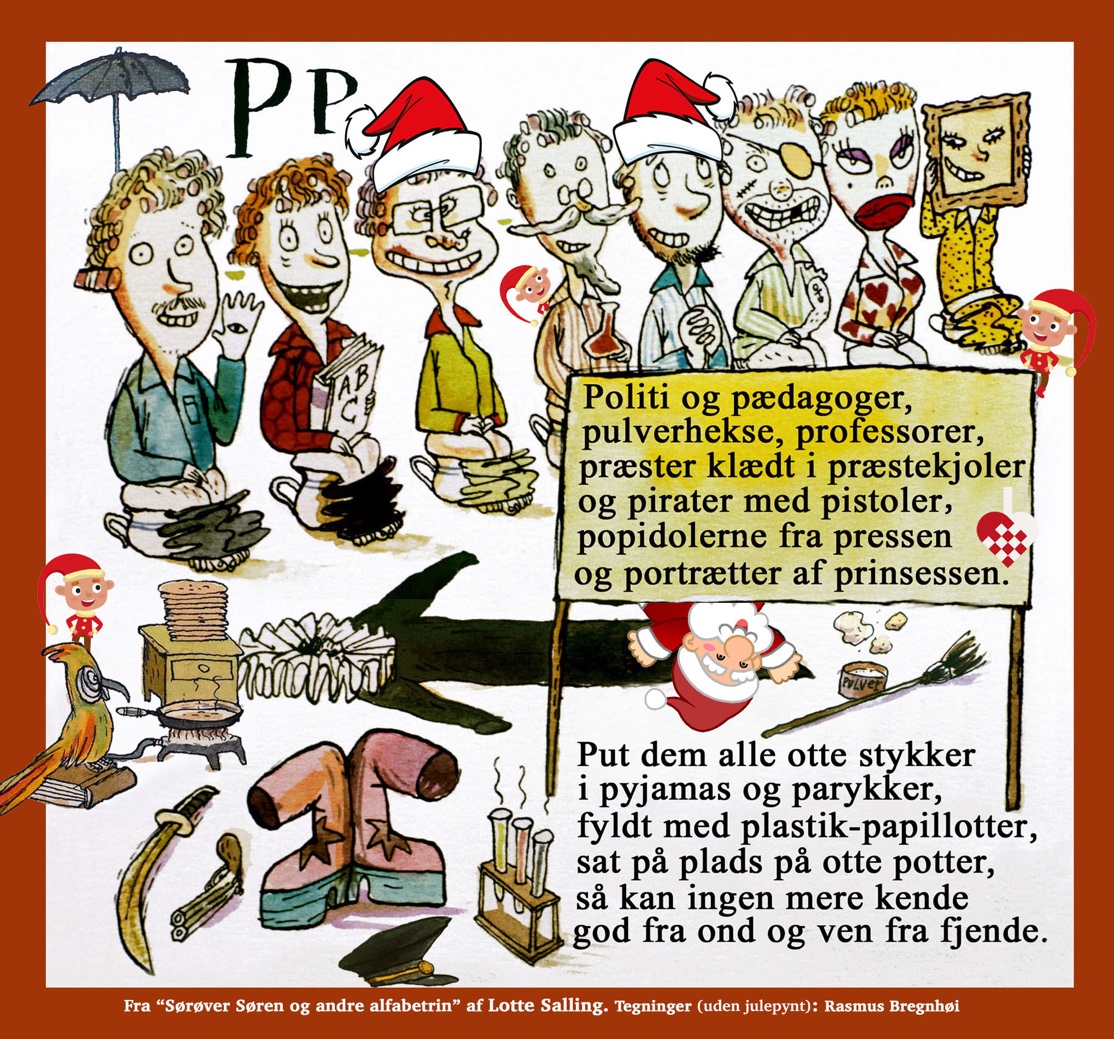 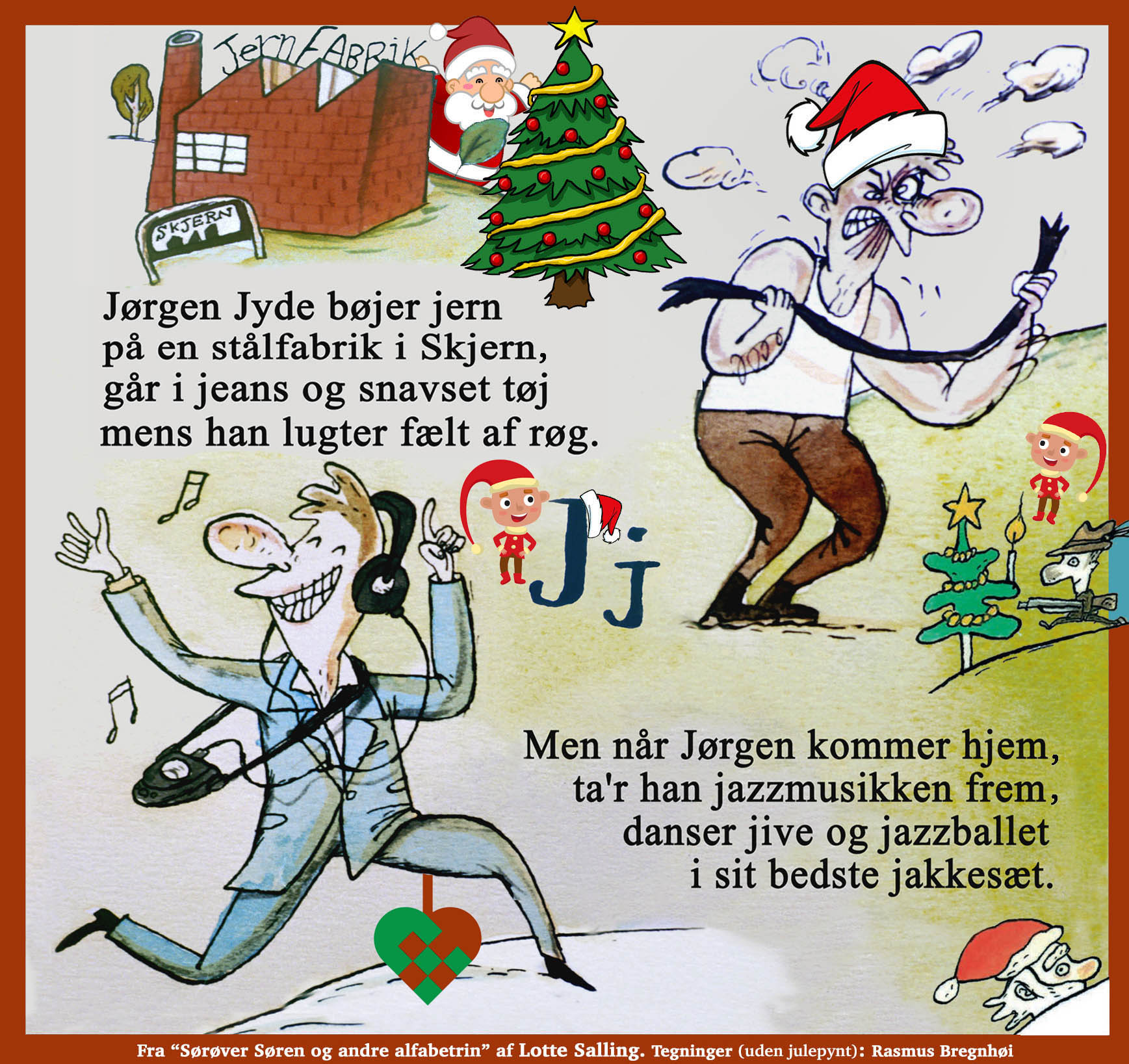 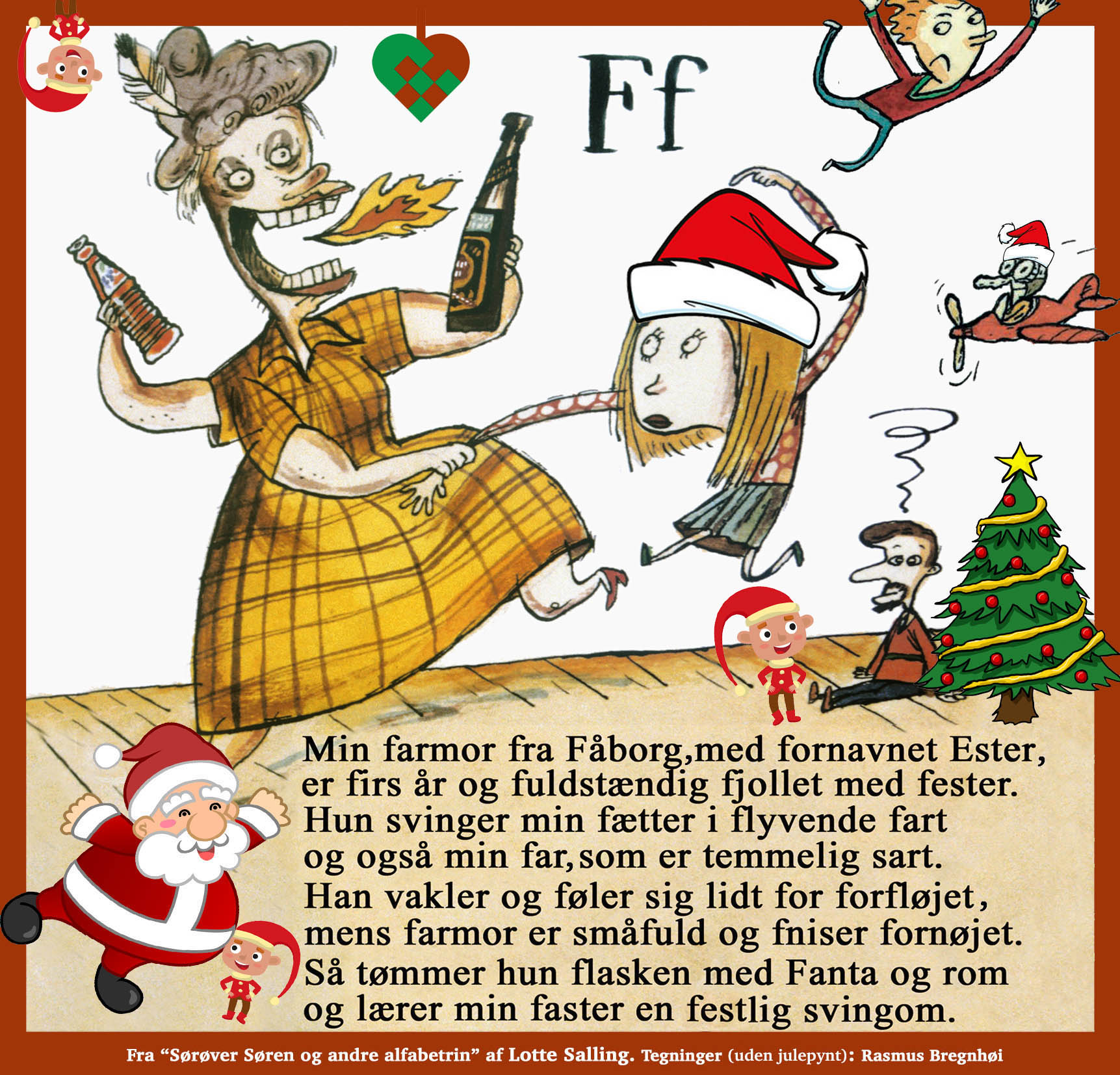 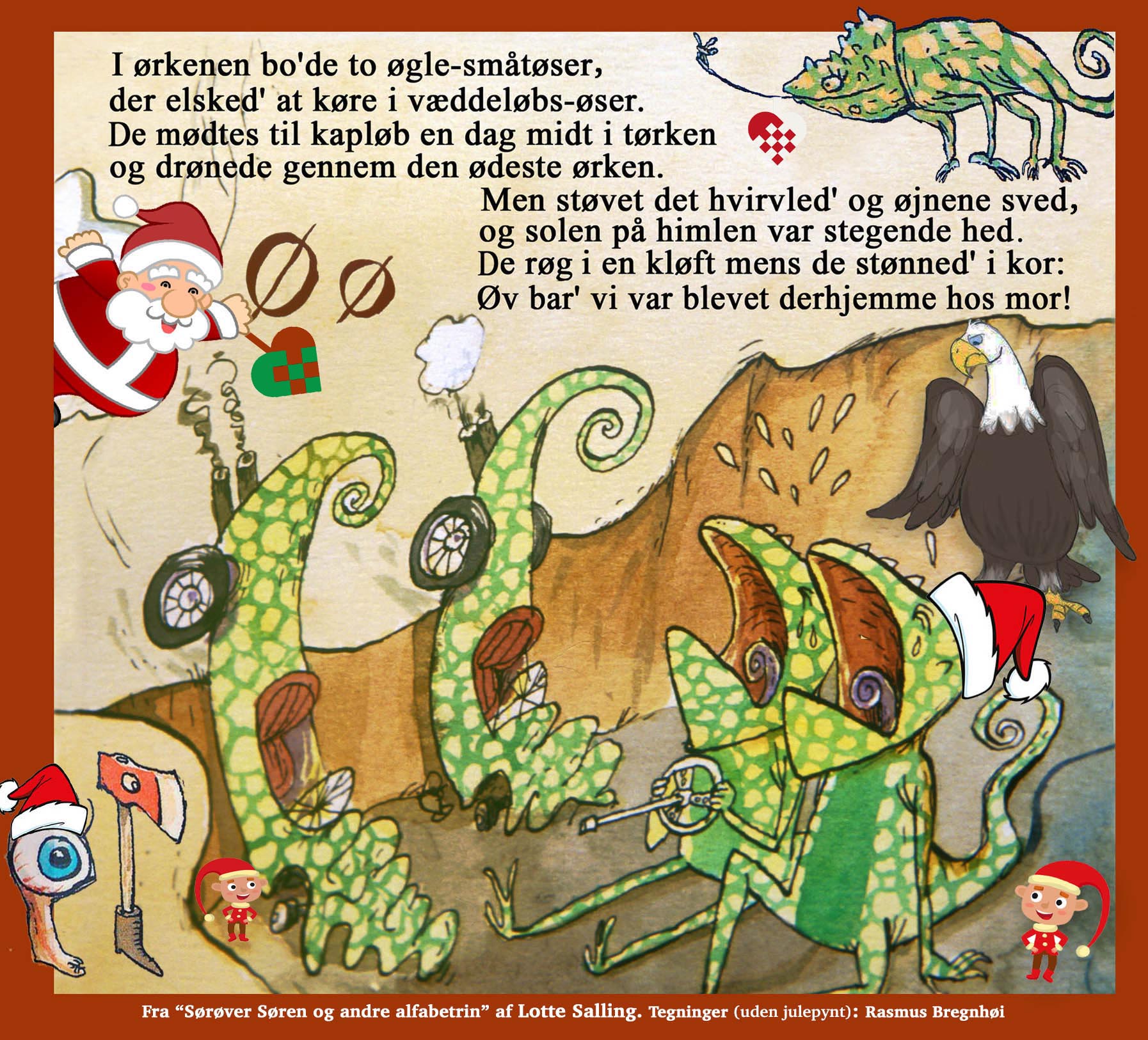 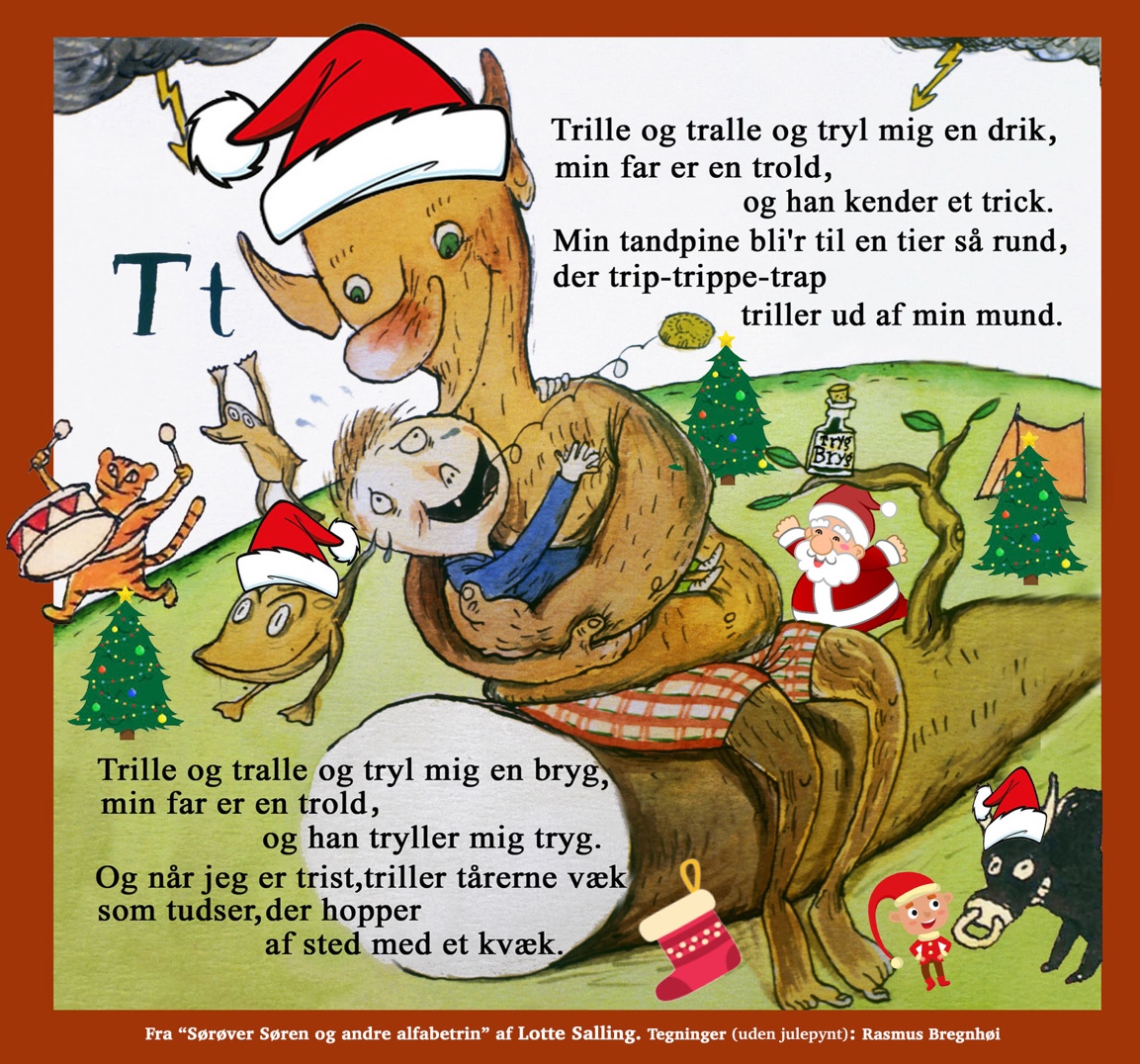 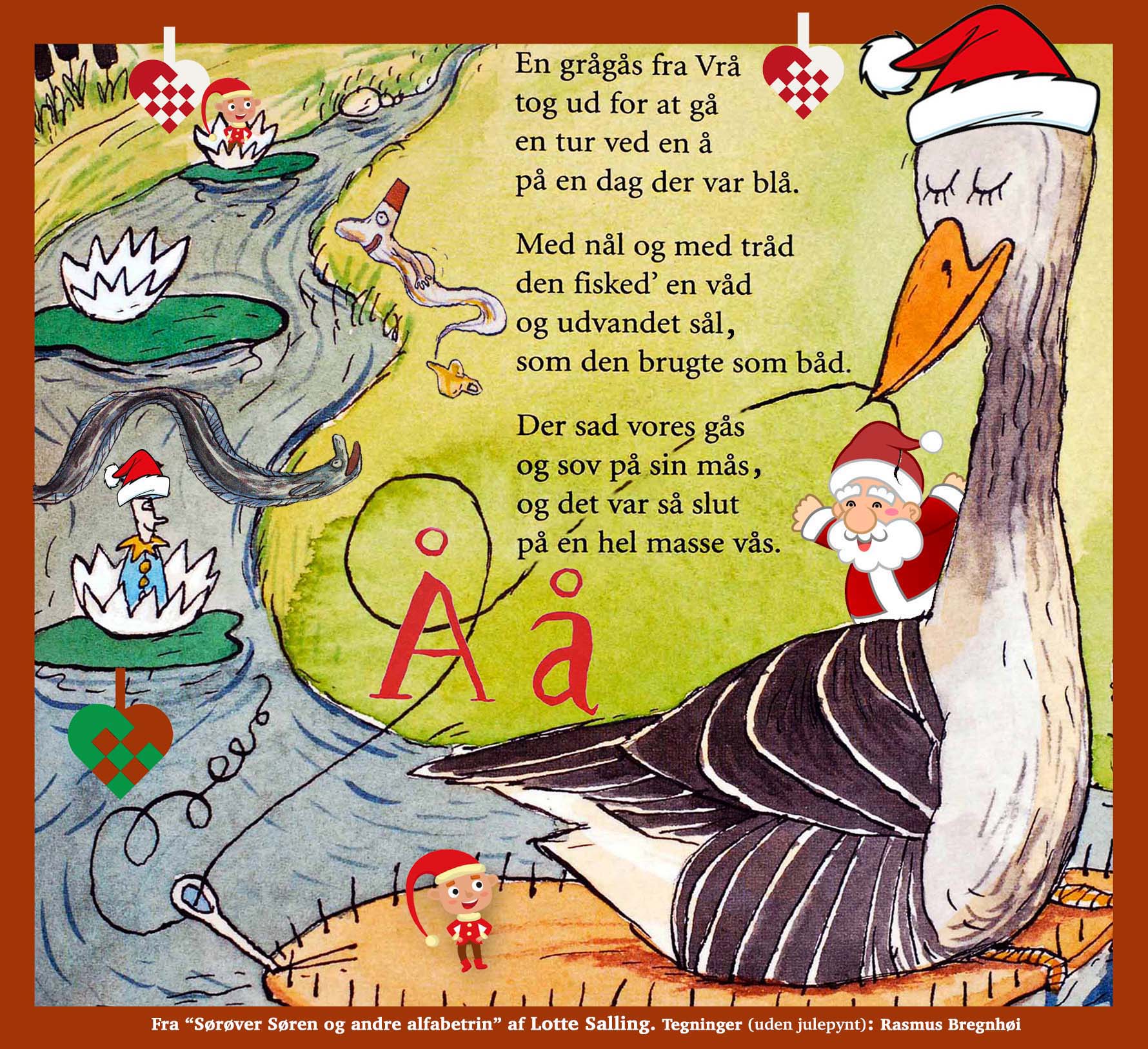 